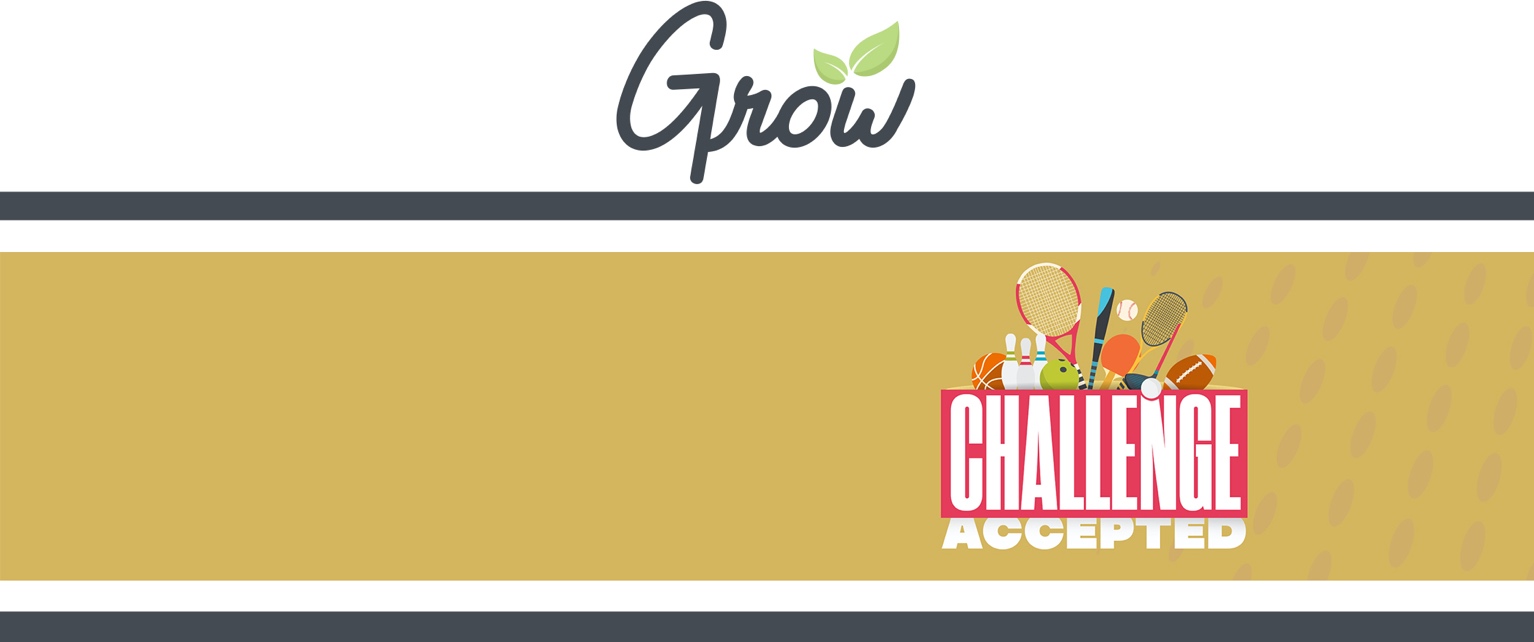 Hey, parents! Here’s a look at what we’re covering with your kids this month so you can help your kids continue growing at home during the week.WEEK 1This week, kids get challenged by the story of Jesus healing Simon's mother-in-law and many others who are sick and hurting.THE BIBLE: Mark 1:29-39THE BIG IDEA: Jesus takes care of me.WEEK 2This week, kids get challenged by the story of Jesus being transfigured to show he is God's Son.THE BIBLE: Mark 9:2-9THE BIG IDEA: Jesus shows me the truth.WEEK 3	WEEK 3This week, kids get challenged by the story of Jesus overcoming temptation in the wilderness.THE BIBLE: Mark 1:12-13; Matthew 4:1-11THE BIG IDEA: Jesus helps me when I'm tempted.WEEK 4This week, kids get challenged by the story of Jesus predicting his death, showing he obeyed God no matter how tough it got.THE BIBLE: Mark 8:31-38THE BIG IDEA: Jesus understands my challenges.GROW AT HOME THIS MONTH